EDUCATION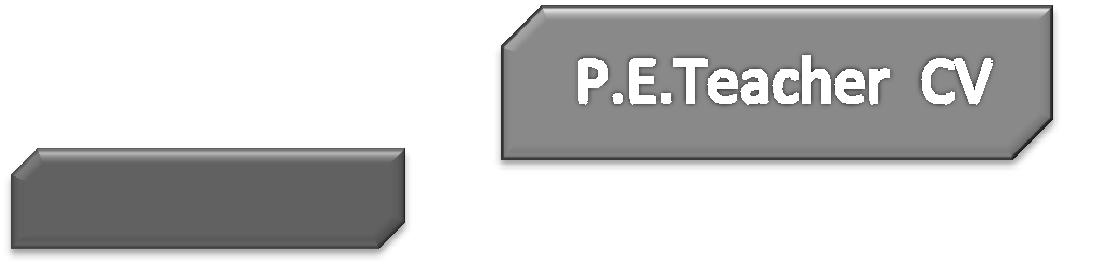 Bachelor of Sports Sciences & Physical EducationFaculty of Physical Education (Tishreen University) Lattakia- Syria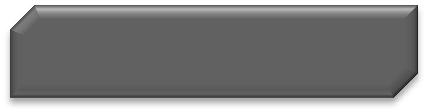 EXPERIENCEStudent Supervisor- Al Noor International Private School - Sharjah  - 2015-2017	P.E.Teacher	- Al Ahlia Private School - Sharjah  - 2010-2014Swimming Trainer  &  Club Supervisor , Al Qudra Sports Management 2005-2010	P.E.Teacher	– Syria - Nawa City. High School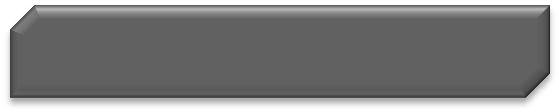 TRAINING COURSES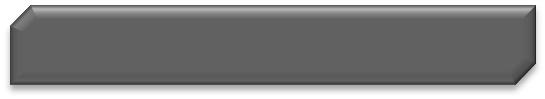 PERSONAL PROFILESports management institutions - Events organizing2014  Dubai Sports CouncilTime Management - writing reports – Marketing2014  Dubai Sports CouncilTime Management - writing reports – MarketingFirst Aid & Emergency Response Program. SANID2014 Emirates foundationProjects Managements2013(UMC RESEARCH) DubaiSports MarketingAl Qudra Sports ManagementTiming Management2009(MOGUL)General English Courses(international language center)(international language center)Administration In Sports Organizations2012(Leaders Qualification Center)DubaiReferee athleticsUAE ATHLETICS FEDERATIONBodybuilding trainer2013(leaders qualification center)DubaiTraining in Techno-gym sports company2009(Abu Dhabi)Training in Life-fitness Academy2008(Dubai)Course Sports medicine and Football2002(Damascus)Name:Sameer Sameer Sameer Nationality:SyrianSyrianDate of Birth:19th April 198119th April 198119th April 1981E mailE mail:  sameer.380240@2freemail.com :  sameer.380240@2freemail.com :  sameer.380240@2freemail.com :  sameer.380240@2freemail.com :  sameer.380240@2freemail.com LANGUAGES: Arabic   :  native: Arabic   :  nativeEnglish: Very GoodREFERENCES: Available on request   -: Available on request   -Completed Certificate EquivalencyCompleted Certificate Equivalency